Publicado en España el 05/08/2016 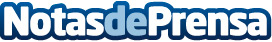 La Comisión Europea apunta a una violación de las normas de la UE por parte de EspañaLa Comisión Europea ha llegado a la conclusión de que el régimen español de compensación de los organismos privados de radiodifusión terrestre por la emisión simultánea durante la digitalización de la señal de televisión terrestre infringe las normas sobre ayudas estatales de la UEDatos de contacto:Nota de prensa publicada en: https://www.notasdeprensa.es/la-comision-europea-apunta-a-una-violacion-de Categorias: Internacional Digital http://www.notasdeprensa.es